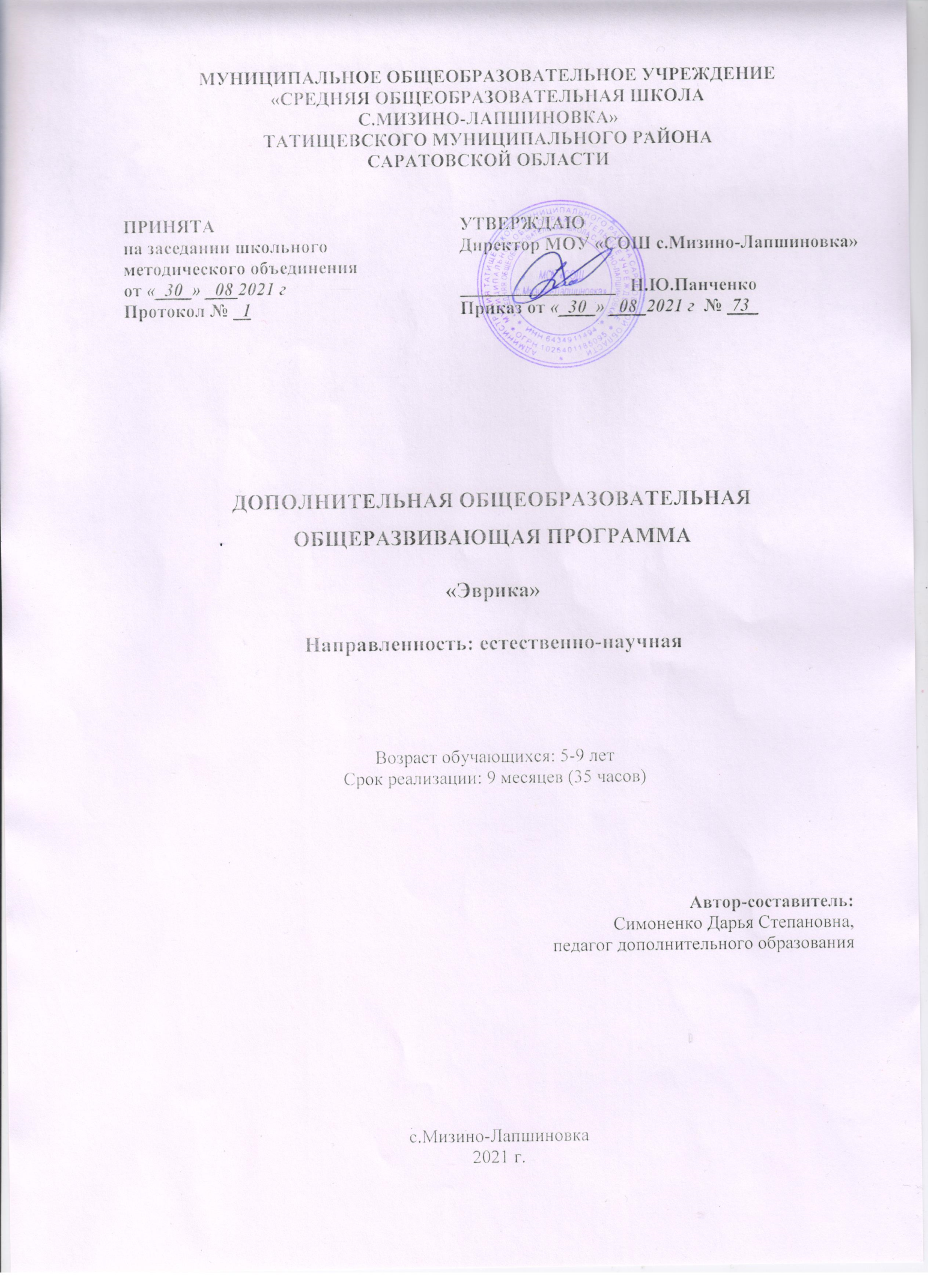 Пояснительная запискаДополнительная общеобразовательная общеразвивающая программа «Эврика» (далее - Программа) естественно-научной направленности. Познавательный интерес у детей имеет огромную побудительную силу. Одним из эффективных приемов и методов в работе по развитию познавательной деятельности дошкольников и младших школьников является детское экспериментирование. Детское экспериментирование тесно связано с другими видами деятельности – наблюдением, развитием речи, умением чётко выразить свою мысль, стремлением к самостоятельному познанию.Направленность программыПрограмма предназначена для обучения дошкольников и младших школьников. Уровень Программы – ознакомительный.Актуальность программыВ процессе экспериментирования ребенок получает возможность удовлетворить присущую ему любознательность (почему? зачем? как? что будет, если?), почувствовать себя учёным, первооткрывателем.Программа носит практико-ориентированный характер. Реализация данной Программы создает благоприятные условия для интеллектуального, познавательного развития. Ведь все усваивается крепко и надолго, когда ребенок слышит, видит и делает сам.Педагогическая целесообразность Программы состоит в том, что в процессе ее реализации, обучающиеся овладевают теоретическими знаниями, терминологией физики, навыками проведения физических экспериментов, выявления закономерностей и умением формулировать выводы.Цель ПрограммыСпособствовать развитию у детей познавательной активности, любознательности, стремления к самостоятельному познанию и размышлению посредством экспериментальной деятельности.Задачи Программы1.Расширять представления детей об окружающем мире через знакомство с элементарными знаниями из различных областей наук.2.Развивать у детей умения пользоваться приборами – помощниками при проведении игр – экспериментов.3.Развивать любознательность, исследовательскую деятельность, умение анализировать, сравнивать и расширять творческий потенциал.4.Повысить уровень мотивации детей к интеллектуальной деятельности, в том числе к проведению исследовательской деятельности;5.Сплочение коллектива через развитие коммуникативных умений, совместной творческой деятельности.Возраст детейВозраст детей, участвующих в реализации данной программы – 5-9 лет.Срок реализации программыРеализация данной программы составляет 9 месяцев год.Формы и режим занятийФормы организации деятельности участников Программы: групповая, фронтальная.На занятиях применяется дифференцированный, индивидуальный подход к каждому обучающемуся. Наполняемость группы до 10 детей, занятия проводятся в 2 подгруппах. Первая подгруппа – дошкольники, вторая – учащиеся 1-2 классов. Занятия проводятся в каждой подгруппе 1 раз в неделю по 1 часу (всего 2 раза в неделю по 1 часу). Продолжительность занятий с каждой подгруппой – не более 25 минут.Методы обученияПо способу организации занятий – словесные, наглядные, практические.По уровню деятельности обучающихся - объяснительно-иллюстративные, репродуктивные, частично-поисковые, исследовательские.Типы занятий: комбинированные, теоретические, практические, лабораторные.СОДЕРЖАНИЕ ПРОГРАММЫУчебный планСодержание учебного плана.ВВЕДЕНИЕ (1 ч)Теория: Знакомство с кабинетом, с правилами поведения в кабинете. Организационные вопросы, знакомство с группой. Беседа «Для чего выполняют исследования?» Знакомство с понятием «исследователь».ВОЛШЕБНИЦА ВОДА (10 ч)	Теория: Знакомство со свойствами воды: прозрачность, отсутствие вкуса, формы, одни вещества растворяются, другие нет, поверхностное натяжение воды, наличие в воде воздуха. Введение понятий: круговорот веществ в природе, вещество, объем и вес тела, диффузия в жидкостях. Знакомство с измерительным прибором – мензуркой.Практика: Проведение экспериментов «Вода прозрачная», «У воды нет вкуса», «У воды нет запаха», «Вода не имеет формы», «Одни вещества растворяются в воде, другие нет», «Тонет, не тонет», «Поверхностное натяжение воды», «В воде есть воздух».	ВОЗДУХ-НЕВИДИМКА (6 ч)	Теория: Определение прозрачности, веса, объема воздуха, принцип действия насоса. Знакомство с вакуумным насосом.	Практика: Эксперименты «Пипетка и насос», «Воздух – невидимка», «Пузырьки воздуха», «Воздух имеет вес и объем», «Ветер – это движение воздуха».	СНЕГ И ЛЕД – БРАТЬЯ ВОДЫ (6 ч)	Теория: Введение понятий: температура, нагревание, охлаждение, замерзание, кристаллизация, диффузия в твердых телах, плотность вещества. Измерительный прибор: термометр.	Практика: Эксперименты «Таяние рыхлого и утрамбованного снега», «Замерзание жидкости», «Изготовление цветных льдинок», «Лед легче воды», «Спичка-пленница».	МИР ЗАЗЕРКАЛЬЯ (5 ч)	Теория: Знакомство с понятиями: свет, освещенность, отражение, поглощение света. Правила гигиены зрения.	Практика: Эксперименты «Солнечные зайчики», «Сравнение освещенности прозрачного и темного стекла». Презентация «Глаза наши помощники».	ПРИТЯГАТЕЛЬНЫЙ МАГНИТ (3 ч)	Теория: Свойства магнита и их использование. Земля – это магнит. Компас.	Практика: Эксперименты «Действует ли магнит через другие материалы», «Достань скрепку из стакана с водой». 	ПЕСОЧНАЯ СТРАНА (2 ч)	Теория: свойства сыпучих веществ, знакомство с понятием мельчайшая частица вещества, молекула.	Практика: Эксперимент «Погружение предметов в рыхлый сухой и плотный мокрый песок».	ИТОГОВОЕ ЗАНЯТИЕ (2 ч)	Теория: Подведение итогов года, обобщение пройденного материала.	Практика: Игры на закрепление полученных знаний. Презентация с фотографиями с занятий.ФОРМЫ КОНТРОЛЯ И ОЦЕНОЧНЫЕ МАТЕРИАЛЫОжидаемые результатыДети должны:овладеть средствами познавательной деятельности; способами изучения, обследования объектов;овладеть опытом выполнения правил техники безопасности при проведении физических экспериментов;научиться использовать приобретённые знания, умения в игровой деятельности; формулировать свой познавательный интерес в вербальной  форме или с помощью условных символов;иметь представления о некоторых факторах среды (свет, температура; вода-переход в различные состояния; воздух; почва); о значимости воды и воздуха в жизни человека; о свойствах почвы.Дети научатся:формулировать цели и задачи;определять последовательность действий для достижения результата;получать нужную информацию, анализировать ее.Формы проведения итогов-Фотоотчет,-Дни открытых дверей,-Ведение личных дневников детей.Механизм выявления образовательных результатов ПрограммыРезультативность освоения Программы систематически отслеживается в течение года. С этой целью используются разнообразные виды контроля:- входной контроль проводится в начале учебного года для определения уровня знаний обучающихся на начало обучения по Программе;текущий контроль ведется на каждом занятии в форме педагогического наблюдения за правильностью выполнения практического задания: успешность освоения материала проверяется в конце каждого занятия путем итогового обсуждения, анализа выполненных заданий;промежуточный контроль проводится в середине года по итогам педагогической диагностики;итоговый контроль проводится в конце учебного года в форме педагогической диагностики и позволяет выявить изменения образовательного уровня обучающегося, воспитательной и развивающей составляющей обучения.Формы проведения аттестации:выполнение практического задания;опрос;дискуссия;игра-соревнование.Диагностический инструментарийЦель: Выявить уровень развития познавательно – исследовательских способностей дошкольников. Проследить динамику достижений каждого ребенка.Показатели:Умеет задавать вопросы.Умеет ставить проблему, выявляет ее. Умеет выдвигать гипотезы.Умеет давать определение понятиям. Умеет классифицировать.Умеет наблюдать.Умеет проводить эксперименты. Умеет рассуждать, делать заключения Критерии:3 балла - умения и навыки сформированы2 балла – частично, с помощью взрослого1балл - умения и навыки не сформированы Результаты:Высокий уровень – 20-24 Средний уровень – 14-19 Низкий уровень - 8-13Диагностическая картаОРГАНИЗАЦИОННО-ПЕДАГОГИЧЕСКИЕ УСЛОВИЯ  РЕАЛИЗАЦИИ ПРОГРАММЫПри реализации Программы в учебном процессе используются методические пособия, дидактические материалы, материалы на электронных  носителях, интернет-ресурсы.Занятия построены на принципах обучения развивающего и воспитывающего характера:доступности,наглядности,целенаправленности,индивидуальности,результативности.В работе используются методы обучения:вербальный (беседа, рассказ, лекция, сообщение);наглядный (использование мультимедийных устройств, демонстрации, показ педагога приемов работы с лабораторным оборудованием, использование интернет-ресурсов и т.д.);практический (выполнение практических заданий в объединении);самостоятельной работы (самостоятельное наблюдение процессов и явлений, ответы на вопросы педагога, участие в беседе, выполнение домашних заданий и т.д.).Усвоение материала контролируется при помощи педагогического наблюдения за выполнением практических заданий и работ.Материально-технические условия реализации ПрограммыПрограмма реализуется в учебном кабинете с возможностью зонирования пространства для работы в малых группах. Размещение учебного  оборудования должно соответствовать требованиям и нормам СанПиНа, правилам техники безопасности и пожарной безопасности.1. Кабинет по физике «Точка роста»: 1 класс на группу, используется 100% времени реализации программы2. Оборудование кабинета физики «Точка роста»: 7 комплектов, используется 90% времени реализации программы.3. Необходимая мебель: лабораторный стол  + стул по количеству учащихся в группе: используется 100% времени реализации программы; ученический стол + стул: по количеству учащихся в группе +1, используется 100% времени реализации программы4. Проектор с экраном (мультимедиа) – 1 комплект на группу, используется 40% времени реализации программы5. Доска или флипчарт, маркер или мел6. Принтер – 1 штука, используется 5-10% времени реализации программы7.Материалы и инструменты: демонстрационное оборудование, лабораторное оборудование,  графики, таблицы, компьютерные презентации по темам программы.8. Раздаточный материал  –  образцы заданий, дидактические карточкиПедагогические технологии - ИКТ, разноуровневое обучение, проблемное и поисковое обучение, технология личностно ориентированного обучения И.С. Якиманской (ситуация успеха, возможность выбора, атмосфера сотрудничества, рефлексия) и межпредметных связей. Занятия курса «Эврика» предполагают не только приобретение первичных знаний по физике, но и развитие способности у обучающихся самостоятельно приобретать знания, умения проводить опыты, вести наблюдения. На занятиях используются интересные факты, привлекающие внимание связью с жизнью, объясняющие загадки привычных явлений. СПИСОК ЛИТЕРАТУРЫО.В. Дыбина «Ребенок в мире поиска. Программа по организации поисковой деятельности детей дошкольного возраста».	М.: ТЦ Сфера, 2009г.И.Э.Куликовская, Н.Н. Совгир «Детское экспериментирование. старший дошкольный возраст»: Учеб. пособие. - М.: Педагогическое  общество России, 2003г.Л.Н. Вахрушева «Воспитание познавательных интересов у детей 5-7 лет». -М.: ТЦ Сфера, 2012 г.А.И. Иванова «Методика организации экологических наблюдений и экспериментов в детском саду»: Пособие для работников дошкольных учреждений. - М.: ТЦ Сфера, 2007 г.Мир вокруг нас / А.А. Плешаков. – Волгоград : Просвещение, 2008. - 144 с.Окружающий мир: 1 класс: Учебник для общеобразовательных учреждений / Н.Ф. Виноградова. – Москва : Вентана- Граф, 2011.Окружающий мир, 1,2 класс. Учебник для общеобразовательных учреждений / А.А. Плешаков. – Москва : Просвещение, 2012.Три кита здоровья / Ю. А. Андреев. – Москва : Феникс, 2009. – 350 с.Книга: «365 научных экспериментов».№Название разделаКоличество часовКоличество часовКоличество часовФормы контроля№Название разделаВсегоТеорияПрактикаФормы контроля1Вводное занятие11Беседа2Волшебница вода1028Беседа, демонстрация, практическая работа3Воздух-невидимка615Беседа, демонстрация, практическая работа4Снег и лед –братья воды615Беседа, демонстрация, практическая работа5Мир зазеркалья523Беседа, демонстрация, практическая работа6Притягательный магнит211Беседа, демонстрация, практическая работа7Песочная страна312Беседа, демонстрация, практическая работа8Итоговое занятие211ПрезентацияВсего351025№ п/пФ.И ребенкаУмеет задавать вопросыУмеет ставить проблему,выявляет ееУмеет выдвигать гипотезыУмеет даватьопределение понятиямУмеет классифицироватьУмеет наблюдатьУмеет проводить экспериментыУмеет делать заключенияБаллыСредний балл12